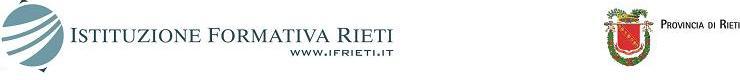 MARTEDI’ 30 AGOSTO 2022TECNICA COMMERCIALE E GESTIONE DI IMPRESADALLE ORE 9.00 ALLE 0RE 11.00RAPPORTI ECONOMICI DALLE ORE 11.00 ALLE ORE 13.00 __________________________________________________________________MERCOLEDI’ 31 AGOSTO 2022LINGUA INGLESEDALLE ORE 8.30 ALLE 0RE 10.00SCIENZE MATEMATICHE DALLE ORE 10.00 ALLE 0RE 11.00SCIENZE INTEGRATEDALLE ORE 11.00 ALLE ORE 12.00TECNICA APPLICATA (INFORMATICA)DALLE ORE 12.00 ALLE ORE 13.00________________________________________________________________________LUNEDI’ 5 SETTEMBRE 2022TRICOLOGIA (assegnato dalla prof.ssa D’Andrea)DALLE ORE 9.00 ALLE ORE 10.30__________________________________________________________________MARTEDI’ 6 SETTEMBRE 2022TECNICHE DI TRATTAMENTO VISO, IGIENE, TECNICHE DI TRATTAMENTO VISO, DERMATOLOGIA, ONICOTECNICA, TECNICHE DI DEPILAZIONE EPILAZIONE (assegnate dalla prof.ssa Alvisini)DALLE ORE 9.00 ALLE ORE 12.00TECNICA OPERATIVA, IGIENE, ANATOMIA (assegnate dalla prof.ssa Chiaretti)DALLE ORE 9.00 ALLE ORE 11.30MERCOLEDI’ 7 SETTEMBRE 2022LINGUA ITALIANA DALLE ORE 8.30 ALLE ORE 10.30RAPPORTI STORICO SOCIALEDALLE ORE 11.00 ALLE 13.00________________________________________________________________________GIOVEDI’ 8 SETTEMBRE 2022LABORATORIO MECCANICA AUTOLABORATORIO ELETTRONICA AUTOTECNICA OPERATIVALABORATORIO CICLI/ELETTRONICA/MECCANICA MOTODALLE ORE 9.00 ALLE ORE 12.00________________________________________________________________________VENERDI’ 9 SETTEMBRE 2022SCIENZE DELLA TERRA, ECOLOGIA, CHIMICADALLE ORE 9.00 ALLE ORE 11.30